North Okanagan-Shuswap Teachers’ Association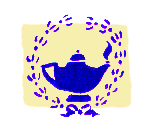 Application for:   Truth & Reconciliation
Implementation Committee for Classroom TeachersOn November 10th, a First Nation delegation led by Chief Wayne Christian (Splatsin) and Chief Judy Wilson (Neskonlith) presented to the Board of Trustees a recommendation for them to consider adopting the TRC’s calls to action in particular “Education for Reconciliation”.  It was suggested an implementation plan be part of the process in order to validate the Process.  The District has requested that a committee be formed by the School Board in relation to Article A.5 of the Collective Agreement.Irene LaBoucane, District Principal-Aboriginal Education, has requested the Implementation Committee be comprised of six (6) representative teachers, along with principals, and staff to create a plan of action for our school district. As per Article A.5 of the Collective Agreement, the NOSTA Executive will be appointing members to this committee.  At this time we would ask that all NOSTA members interested in serving on this committee send in an application to the NOSTA office by Friday, January 22, 2016 in advance of the Executive Meeting on 4:15 pm on Monday, Feb.01 2016.We will be looking for a mix of teachers from High School, Middle School and Elementary Schools.  Please email your application with a brief explanation of how you believe you can fulfill the above criteria.  All applications must be in the NOSTA office Friday, January 22, 2016.Please fax or email your application form to Deb Daniell at the NOSTA office at
ddaniell@telus.net or debdaniell@sd83.bc.ca or Fax:  250.832.4592.Thank-you for your consideration in letting your name stand for this committee and the valuable work it will be doing. Application for: Truth & Reconciliation – Implementation Committee for Classroom TeachersName:   School or TTOC:   Subject Area /Grade Level:  Years of Teaching:  Tell us a little bit about your knowledge and your interest in Aboriginal Education and why you would like to let your name stand for the Truth & Reconciliation Implementation Committee:  How would you propose to represent & communicate with other NOSTA members about your work on this committee?Is there any other information that you would like to provide indicating that you are an excellent candidate for this committee?